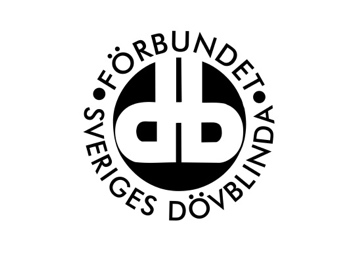 FSDB Stockholms och Gotlands LänProtokoll Medlemsmöte 20190207Närvarande:Peter FalkegårdJane EriksenLickan QvibergAnette RosingAnn JanssonAlbin HenricssonGöran RydbergSigrid EnterlövMikael LundgrenGurli WåglundAnita ÖrumFranck GagniardDarush ShahampourAnn Louise RolnessBarbro JonssonJerry JonssonAzad BasdasStödjande medlemmar:Gun AnderssonAnita DathKansliet:Ingela Jacobsson
1. Mötets öppnandePeter Falkegård hälsar alla välkomna till årets första medlemsmöte.
2. Fastställande av röstlängdRöstlängden fastställdes med 17 röstberättigade medlemmar närvarande.3. Fastställande av dagordningMedlemsmötet fastställer dagordningen.
4. Val av funktionärer för mötet:
a. SekreterareIngela Jacobsson valdes till sekreterare.
b. Rösträknare och justerareMikael Lundgren och Gurli Wåglund valdes till rösträknare och justerare.5. Information från styrelsena. Resa 2020Ann Jansson föredrar ärendet.Föreningen arrangerade en resa till Bohuslän i somras. Styrelsen har beslutat att arrangera resor vartannat år utanför länet och vartannat år inom länet.Rese och kulturgruppen arbetar nu med planering för resa under sommaren 2020. Det har framkommit önskemål om att åka någonstans inom norden och besöka andra föreningar för personer med dövblindhet. Det kan eventuellt bli Sverige ändå och då i samverkan med en folkhögskola. Har ni medlemmar förslag så ta gärna kontakt med Ann Jansson.Medlemsmötet tackar för informationen.b. FSDB kongressFörbundet har kongress den 24-26 maj i Eskilstuna. Föreningen kan skicka 5 ombud. Beslut om vilka ombud det blir tas på årsmötet 13 april. Om någon är intresserad av att vara ombud kan man lämna en intresseanmälan till kansliet.Föreningen kommer att skicka en motion om att förbundet ska arbeta fram en ny modernare kommunikationssätt av TP 44. Vi kan fortfarande skicka in fler motioner så har man fler förslag kan man höra av sig. Senast 24 februari måste vi skicka in motionerna.FSDB:s valberedning har lämnat följande förslag till styrelse:Amanda Lindberg  ordförande på 2 år.Ledamöter på 4 årJan Nyström, omvalCia Grönborg, omvalEva Andersson, nyvalKlas Nelfelt, Daniel Olsson och Henrika Majer Lorentzon har mandattid till och med 2021.Medlemsmötet tackar för informationen.6. Ekonomiska frågora. Reviderad budget 2019 Peter Falkegård föredrar ärendet.Medlemsmötet i höstas beslutade om föreningens budget. Den budgeten var preliminär. Nu har vi fått besked från våra tre stora bidragsgivare. Den budget vi antog i höstas för var att visa att vi har behov av höjt medel. Nu har vi fått besked från Stockholm Stad och Landstinget. Vi får inte höjt medel från Stockholm Stad, men däremot landstinget fick vi en liten höjning av det Intressepolitiska bidraget med 10 000 kr.Denna budget är reviderad utifrån de bidrag vi fått och det är en mer tight budget. Styrelsen föreslår att medlemsmötet godkänner denna budget med ett underskott på 10 000 kr.Medlemsmötet godkänner det nya budgetförslaget.7. Intressepolitiska frågora. Kommunikationstekniska hjälpmedelJane Eriksen föredrar ärendet. Nu på lördag 9 februari ska styrelsen sammanträda hela dagen och fokusera på intressepolitiska frågor, bland annat om kommunikationstekniska hjälpmedel.Vi håller på att formulera en skrivelse till Ella Bohlin som är högst ansvarig för detta inom landstinget. Vi kommer att ta upp att det finns stora brister i stödfunktioner kring hjälpmedel, att få utbildning samt support. Vi anser att Dövblindteamet behöver få förstärkning så de kan tillsätta en tjänst där den personen ska ha samordnande funktion.Medlemsmötet tackar för informationen.b. ÄldreboendeIngela rapporterar att Äldreförvaltningen i november blev klara med sin rapport och den presenterades för Äldreförvaltningen den 11 december. Äldrenämnden godkände rapporten. Vi kommer att fortsätta bevaka frågan under 2019.Medlemsmötet tackar för informationen.c. Nytt avtal habiliteringsvård I slutet av november fick kansliet mejl från Stockholms Dövas Förening där de fått mejl från Socialdemokraterna i landstinget. Han informerade att landstinget skulle fatta beslut om ett nytt avtal i habiliteringsvården.Det nya avtalet anger villkoren för landstingets egna verksamhet SLSO som ställer högre krav på ett ökat antal besök för att erhålla samma ersättning som tidigare. Ersättningssystemet görs även mer prestationsbaserat vilket gör att vårdgivarens ersättning blir mer beroende av antalet besök. Vi hade bara ett par dagar på oss att försöka påverka detta beslut och det är väldigt olyckligt att vi inte fick veta detta tidigare. Vi skrev ihop ett snabbt underlag gällande personer med dövblindhet och att allt tar längre tid med kommunikation och inlärning. Socialdemokraterna och Vänsterpartiet försökte påverka beslutet att det nya ersättningssystemet inte skulle ha så höga krav samt att satsa på kompetensförsörjningen inom habiliteringsvården då det som de förstått det finns stora problem med personalbrist inom en rad personalkategorier inom habiliteringsvården. Dessvärre gick inte deras förslag igenom utan förvaltningens förslag med ökade effektiviseringskrav men till liknande ersättningsnivå som tidigare kvarstår. Ingela kommer att fortsätta bevaka frågan.Medlemsmötet tackar för informationen.d. TolktjänstenIngela Jacobsson föredrar ärendet. Som ni alla vet fick Tolkcentralen ekonomiska problem under november 2018. FSDB har tillsammans med andra föreningar skrivit ett brev till Hälso och sjukvårdsförvaltningen. Den 13 februari ska FSDB delta på ett möte med Hälso- och sjukvårdsförvaltningen kring detta.En upphandling är på gång och vi har lämnat synpunkter på hur kommande avtal bör se ut. Vi väntar nu på en remiss som vi ska få ta del av.Medlemsmötet tackar för informationen.8. Föreningsfrågora. Verksamhet på DBAIngela Jacobsson informerar att föreningen köpt in fler bord och stolar samt ett nytt skåp.Hyresvärden har tyvärr tagit bort portkod och nu får man använda porttelefonen som inte är en bra lösning. Kansliet jobbar nu med att hitta en bättre lösning, dels vid porten samt inne på kansliet.Den 7 mars har DBA en temakväll om verksamheten. Kom gärna dit och var med och påverka vad för aktiviteter vi ska ha framöver.b. Årsmöte 13 aprilKallelse till årsmötet har gått ut, glöm inte anmäla er. Om man vill ha handlingar på svartskrift och/eller punktskrift måste ni meddela i förväg. c. Dövblindas Dag 26-28 juniDövblindas Dag blir på Västanviks folkhögskola. Vi har inte fått program ännu men däremot preliminärt pris på 2000 kr för två nätter inkl. helpension. Resa ingår inte.Föreningen kan tyvärr ej reducera priset av ekonomiska skäl. Finns det något intresse för en bussresa Dövblindas Dag så kan man meddela det till kansliet.d. Almåsa 29 juli till 2 augustiMåBraVeckan på Almåsa är nu fullbokad men kan ställa sig på kölista om man vill.e. Information från valberedningenAnita Örum informerar om valberedningen och att arbetet ska komma i gång nu och en presentation av förslag till nya styrelsen kommer att skickas ut senare i vår.Medlemmar kan lämna förslag på personer, de ska vara tillfrågade eller så kan man anmäla sitt intresse själv.Medlemsmötet tackar för informationen.9. Övriga frågorDet föreligger inga övriga frågor.10. AvslutningPeter Falkegård tackar för ett givande möte och förklarar mötet avslutat.Peter Falkegård			Ingela JacobssonOrdförande 			SekreterareMikael Lundgren			Gurli Wåglund	Justerare				Justerare